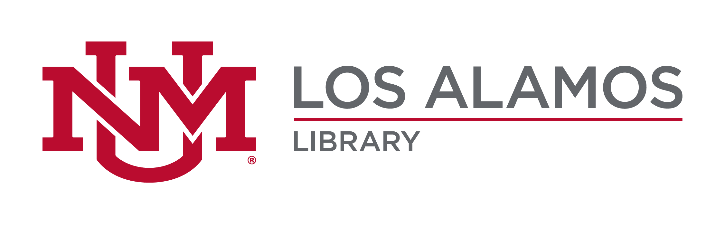 CRAAP Test Form for Evaluating WebsitesTitle of Resource:URL: Currency: the timeliness of the informationWhen was the information published or posted?Has the information been revised or updated?Is the currency of the information important for your topic?Is the information current or out-of-date for your topic?If it is an online resource, are the links working?Relevance: the importance of the information for your needsDoes the information relate to your topic or answer your question?Who is the intended audience?Is the information at an appropriate level for your purposes?Have you looked at other sources before choosing this one?Would you be comfortable using this source to complete a research paper or project?Authority: the source of the informationWho is the author/publisher/source/organization/sponsor?Are the author’s credentials or organizational affiliations provided?What are the author’s credentials or affiliations?Is there contact information for the author, organization, or publisher?Does the web address (URL) reveal anything about the source? .com (commercial); .edu (educational); .gov (government); .org (nonprofit organization); .net (network)Accuracy: the reliability, truthfulness, and correctness of the contentWhat is the origin of the information?Is it supported by evidence?Is it from a source that has been peer-reviewed or refereed?Can it be verified in another source or from your personal knowledge?Is there a bibliography or works cited list included?Does the language or tone seem unbiased and free of emotion?Are there spelling, grammar, or typographical errors?Purpose: why the information existsWhat is the purpose of the information? to inform? teach? sell? entertain? persuade?Do the authors/sponsors make their intentions or purpose clear?Is the information fact? opinion? propaganda?Does the point of view appear to be objective and impartial?Are there political, ideological, cultural, religious, institutional, or personal biases? If so, are they appropriate to the context of the resource and to your information need?Other Observations: